Publicado en Madrid el 12/11/2018 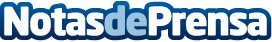 El CGCFE reivindica la Fisioterapia Respiratoria como prevención para las enfermedades pulmonaresEl CGCFE se une al Día Mundial de la Neumonía (12 de noviembre) y al Día Mundial de la Enfermedad Pulmonar Obstructiva Crónica (14 de noviembre), alertando sobre el incremento de afecciones respiratorias y recordando la importancia de la fisioterapia para prevenir, tratar y estabilizar estas enfermedadesDatos de contacto:Noelia Perlacia915191005Nota de prensa publicada en: https://www.notasdeprensa.es/el-cgcfe-reivindica-la-fisioterapia Categorias: Nacional Medicina Sociedad Medicina alternativa Ocio para niños http://www.notasdeprensa.es